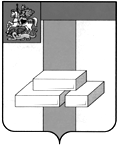 СОВЕТ ДЕПУТАТОВГОРОДСКОГО ОКРУГА ДОМОДЕДОВО МОСКОВСКОЙ ОБЛАСТИРЕШЕНИЕот  03.11.2015   № 1-4/691Об утверждении условий контрактадля Руководителя администрациигородского округа Домодедово в части,касающейся осуществления полномочийпо решению вопросов местного значения      В соответствии с Федеральным законом от 06.10.2003 № 131-ФЗ «Об общих принципах организации местного самоуправления в Российской Федерации», Уставом городского округа Домодедово,СОВЕТ ДЕПУТАТОВ ГОРОДСКОГО ОКРУГА РЕШИЛ:Утвердить условия контракта для Руководителя администрации городского округа Домодедово в части, касающейся осуществления полномочий по решению вопросов местного значения (прилагаются).Решение Совета депутатов городского округа Домодедово от 31.03.2010 № 1-4/273 «Об утверждении условий контракта для Руководителя администрации городского округа Домодедово в части, касающейся осуществления полномочий по решению вопросов местного значения» признать утратившим силу.Опубликовать настоящее решение в установленном порядке.Контроль за исполнением настоящего решения возложить на постоянную  комиссию по нормотворческой деятельности (Гудков Н.А.).Глава городского округа                                                               Л.П. КовалевскийУтверждены решением Совета депутатов                        городского округа Домодедово                       от 03.11.2015 № 1-4/691Условия контракта для Руководителя администрации городского округа Домодедово в части, касающейся осуществления полномочий по решениювопросов местного значения       Осуществляя свои полномочия по решению вопросов местного значения, Руководитель администрации городского округа Домодедово:руководит Администрацией городского округа Домодедово на принципах  единоначалия;представляет Администрацию городского округа Домодедово в отношениях  с  органами местного самоуправления других муниципальных образований, органами государственной власти, гражданами и организациями, без доверенности действует от имени Администрации городского округа Домодедово;назначает на должности заместителей руководителя администрации городского округа, заместителей председателя комитета - начальников соответствующих территориальных отделов Комитета по территориальному управлению, руководителей органов Администрации городского округа и освобождает их от должности, применяет меры поощрения и дисциплинарной ответственности к должностным лицам Администрации городского округа Домодедово;вносит в Совет депутатов городского округа Домодедово проект бюджета  городского округа и отчет об его исполнении, проекты программ и планов социально-экономического развития городского округа;контролирует исполнение бюджета городского округа;заключает от имени городского округа договоры и соглашения;открывает и закрывает счета в банковских учреждениях, подписывает финансовые документы;ведет прием граждан и уполномоченных представителей юридических лиц, организует рассмотрение предложений, заявлений, обращений и жалоб граждан и юридических лиц, принимает по ним решения;осуществляет иные полномочия, отнесенные законодательством к его  компетенции.